Визитная карточка участника проекта МБОУ «Большеокуловская СШ»Визитная карточка участника проекта МБОУ «Большеокуловская СШ»НаправлениепроектнойдеятельностиВнедрение модели поддержки школ с низкими результатами обучения и школ, функционирующих в сложных социальных условиях, в Нижегородской областиПолноенаименованиеобразовательнойорганизации*Муниципальное бюджетное общеобразовательное учреждение «Большеокуловская средняя школа»Фамилия ИмяОтчестворуководителяобразовательнойорганизации*Курачева Марина ВалерьевнаАдресобразовательнойорганизации*607107, Нижегородская область, городской округ Навашинский, село Большое Окулово, улица Заречная, дом 2Официальныйсайтhttps://moubokulovo.edusite.ru/ Фотообразовательнойорганизации*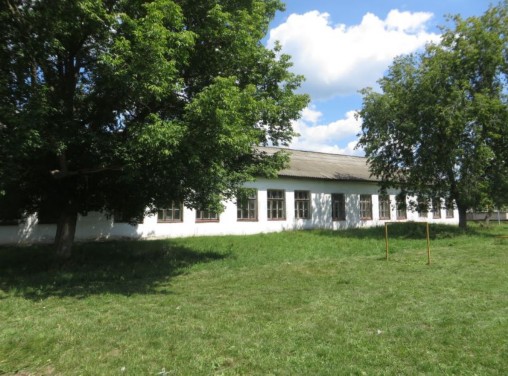 